Etik Kurallara Uygunluk TaahhütnamesiPeriodicum Iuris Dergisi'ne (bundan sonra “Dergi” olarak anılacaktır) gönderdiğim çalışma ile ilgili olarak; Dergi’nin “Etik İlkeler ve Yayın Politikası” (https://dergipark.org.tr/tr/pub/pid/policy) kapsamında belirtilen ilke ve kurallara uygun hareket ettiğimi beyan ve taahhüt ederim. Etik dışı uygulamaların tespit edilmesi durumunda, Dergi'nin makalemi reddetme, geri çekme veya ilgili yaptırımları uygulama hakkına sahip olduğunu kabul ediyorum.Declaration of Compliance with Ethical PrinciplesI, the undersigned, hereby declare and pledge that the research submitted to Periodicum Iuris Journal (hereinafter referred to as the "Journal") adheres to the principles and rules stated in the Journal's "Ethical Principles and Publication Policy" (https://dergipark.org.tr/tr/pub/pid/policy).I acknowledge that the Journal reserves the right to reject, retract, or impose relevant sanctions if any unethical practices are identified.ESKİŞEHİR OSMANGAZİ ÜNİVERSİTESİ HUKUK FAKÜLTESİ “Periodicum Iuris”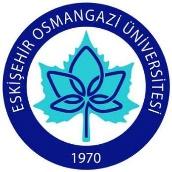 Sorumlu yazarın Adı/Soyadı (Author's Name/Surname)	Tarih ve imza (Date and Signature)